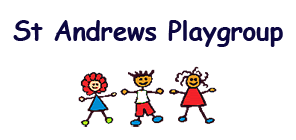 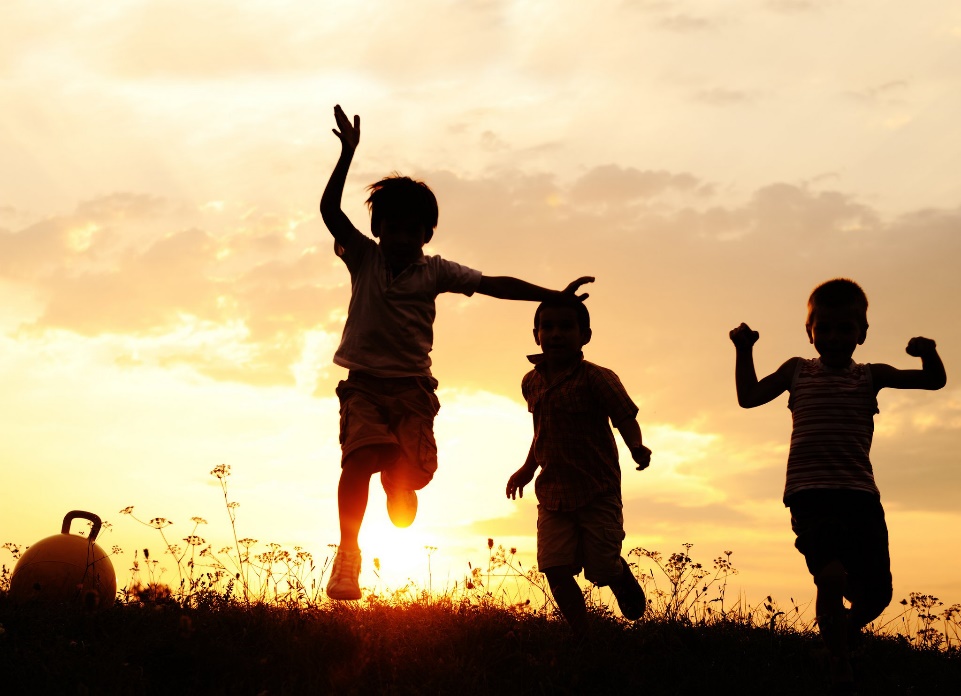 St. Andrew’s Playgroup is a community assembly for all young children and their guardians that enables families in the area to meet with each other and build everlasting relationships.  When the weather is nice we outside the church (7th and Raspberry) on the front lawn, and in the St. Andrew Parish Center when the weather is not cooperating.  Young children must be accompanied by a guardian during the time they are present.  Activities, games, and fun will be provided for during the playgroup and in addition, all participants are encouraged to bring a lunch to eat from 11-11:30am.   There is no cost to the event we just ask that you help us spread the word to all the local area that St. Andrew’s Parish views all people as Children of the living God! Our next meetings:Monday, Dec. 31, 2018For questions, please feel free to reach out to Mary Snyder at 384-7604 or Jesse Spanogle at saintjudeym@gmail.com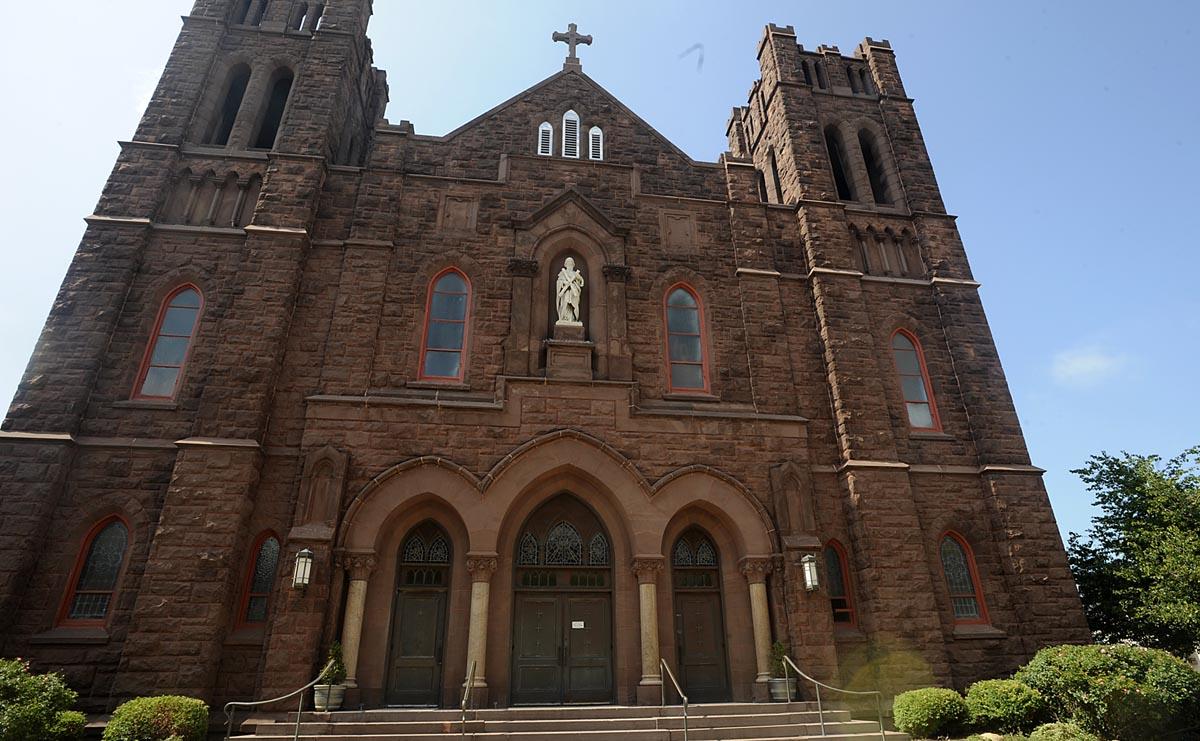 